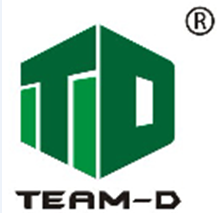             Add:A-104 Booth,First Floor,Shengda International Trade Center,            Add:A-104 Booth,First Floor,Shengda International Trade Center,            Add:A-104 Booth,First Floor,Shengda International Trade Center,            Add:A-104 Booth,First Floor,Shengda International Trade Center,            Add:A-104 Booth,First Floor,Shengda International Trade Center,            Add:A-104 Booth,First Floor,Shengda International Trade Center,            Add:A-104 Booth,First Floor,Shengda International Trade Center,401# Tian Yuan Road, Tian He District, Guangzhou,Guangdong401# Tian Yuan Road, Tian He District, Guangzhou,Guangdong401# Tian Yuan Road, Tian He District, Guangzhou,Guangdong401# Tian Yuan Road, Tian He District, Guangzhou,Guangdong401# Tian Yuan Road, Tian He District, Guangzhou,Guangdong401# Tian Yuan Road, Tian He District, Guangzhou,Guangdong401# Tian Yuan Road, Tian He District, Guangzhou,GuangdongTel: 86-20-85645017    Fax: 86-20-85645017Tel: 86-20-85645017    Fax: 86-20-85645017Tel: 86-20-85645017    Fax: 86-20-85645017Tel: 86-20-85645017    Fax: 86-20-85645017Tel: 86-20-85645017    Fax: 86-20-85645017Tel: 86-20-85645017    Fax: 86-20-85645017Tel: 86-20-85645017    Fax: 86-20-85645017قائمة الأسعارقائمة الأسعارقائمة الأسعارقائمة الأسعارقائمة الأسعارقائمة الأسعارقائمة الأسعارموديلوصفصورةعددسعر (دولار)تغليفملاحظة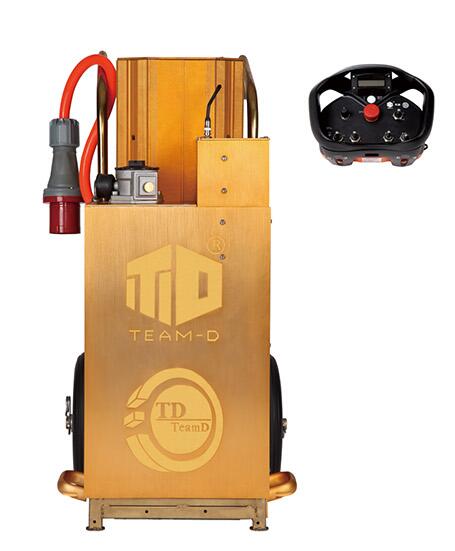 TD002منشار قص الجدران الهيدروليكي TD / آلة نوع TD تجمع المنشار السلكي ودولاب الموازنة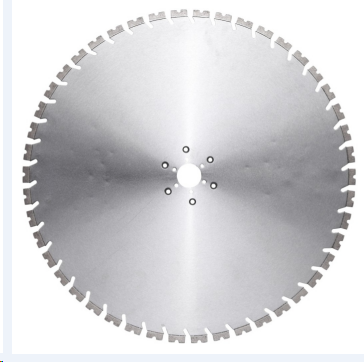 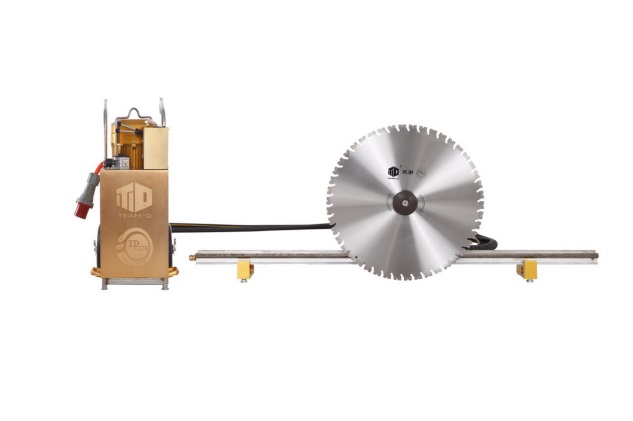 135000تغليف بالخشب الرقائقي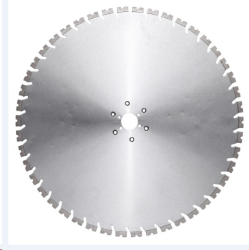 الملاحظةالسعر هو سعر خرج المصنع بدون VATالسعر هو سعر خرج المصنع بدون VATالسعر هو سعر خرج المصنع بدون VATطريقة الدفع: 100% TT قبل شحن البضائعطريقة الدفع: 100% TT قبل شحن البضائعطريقة الدفع: 100% TT قبل شحن البضائعمدة التسليم: 30 يوما بعد تأكيد جميع المعلومات.مدة التسليم: 30 يوما بعد تأكيد جميع المعلومات.مدة التسليم: 30 يوما بعد تأكيد جميع المعلومات.صلاحية عرض السعر خلال 3 أشهرصلاحية عرض السعر خلال 3 أشهرصلاحية عرض السعر خلال 3 أشهرصادرة من Gengo Chowصادرة من Gengo Chow